           แบบฟอร์มการตรวจสอบเจ้าหน้าที่ที่ได้รับมอบหมาย/แต่งตั้งให้ปฏิบัติหน้าที่เจ้าหน้าที่พัสดุคณะกรรมการ/เจ้าหน้าที่ที่มีความรับผิดชอบในการจัดซื้อจัดจ้างถึงความเกี่ยวข้องกับผู้เสนองาน                                                                    เขียนที่............................................................					วันที่......................เดือน..........................พ.ศ....................เรียน  ...........................................................	ข้าพเจ้า......................................ข้าราชการ/เจ้าหน้าที่ ตำแหน่ง................................................สังกัด........................................................................................................................................................ได้รับแต่งตั้งให้ปฏิบัติหน้าที่เป็น	        หัวหน้าเจ้าหน้าที่	        เจ้าหน้าที่	        คณะกรรมการพิจารณาผลการประกวดราคาอิเล็กทรอนิกส์	        คณะกรรมการซื้อหรือจ้างโดยวิธีคัดเลือก      	        คณะกรรมการซื้อหรือจ้างโดยวิธีเฉพาะเจาะจง	        คณะกรรมการตรวจรับพัสดุ, ผู้ตรวจรับพัสดุ         คณะกรรมการดำเนินงานจ้างที่ปรึกษาโดยวิธีประกาศเชิญชวนทั่วไป        คณะกรรมการดำเนินงานจ้างที่ปรึกษาโดยวิธีคัดเลือก        คณะกรรมการดำเนินงานจ้างที่ปรึกษาโดยวิธีเฉพาะเจาะจง        คณะกรรมการตรวจรับพัสดุในงานจ้างที่ปรึกษา        คณะกรรมการดำเนินงานจ้างออกแบบหรือควบคุมงานก่อสร้างโดยวิธีประกาศเชิญชวน            ทั่วไป        คณะกรรมการดำเนินงานจ้างออกแบบหรือควบคุมงานก่อสร้างโดยวิธีคัดเลือก        คณะกรรมการดำเนินงานจ้างออกแบบหรือควบคุมงานก่อสร้างโดยวิธีเฉพาะเจาะจง        คณะกรรมการดำเนินงานจ้างออกแบบงานก่อสร้างโดยวิธีประกวดแบบ        คณะกรรมการตรวจรับพัสดุในงานจ้างออกแบบหรือควบคุมงานก่อสร้างตามคำสั่งมหาวิทยาลัยบูรพา ที่ ...............................ลงวันที่..............................โดยถือปฏิบัติตามระเบียบกระทรวงการคลังว่าด้วยการจัดซื้อจัดจ้างและการบริหารพัสดุภาครัฐ พ.ศ. ๒๕๖๐ชื่อโครงการ..............................................................................................................................................	ข้าพเจ้าขอรับรองว่า ไม่มีความเกี่ยวข้องและมีส่วนได้ส่วนเสียใด ๆ กับผู้เสนองาน	หากข้าพเจ้ารับรองข้อมูลอันเป็นเท็จ ข้าพเจ้ายินยอมให้มหาวิทยาลัยดำเนินการทางวินัยตามกฎหมายต่อไป(ลงชื่อ).....................................................        (....................................................)ตำแหน่ง...................................................                         ทราบ(ลงชื่อ).....................................................        (....................................................)ตำแหน่ง...................................................ตัวอย่างบันทึกรายงานผลการพิจารณาตามระเบียบฯ ข้อ ๑๖		                         บันทึกข้อความ   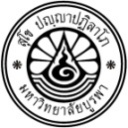 ส่วนงาน     .....................................................................................................................................................ที่  ...................		                                    วันที่    ..............................................................เรื่อง     รายงานผลการพิจารณาจัดซื้อ/จัดจ้าง .....................................................................................เรียน    ................................................................            ตามที่ .................................. ได้จัดซื้อ/จัดจ้าง รายการ			          ซึ่งมีบริษัท/ห้าง/ร้าน/........................................... เป็นผู้ขาย/ผู้รับจ้าง ในราคาทั้งสิ้น.............................บาท (...........................................................) ซึ่งผู้ขาย/ผู้รับจ้าง  ได้ดำเนินการแล้วเสร็จตามสัญญาและได้ส่งมอบของ/งาน เมื่อวันที่	 และคณะกรรมการตรวจรับพัสดุเรียบร้อยแล้ว เมื่อวันที่		นั้นเพื่อให้การดำเนินการเป็นไปตามระเบียบกระทรวงการคลัง ว่าด้วยการจัดซื้อจัดจ้างและการบริหารพัสดุภาครัฐ พ.ศ. ๒๕๖๐ ข้อ ๑๖ จึงขอรายงานผลการพิจารณารายละเอียด วิธีการและขั้นตอนการจัดซื้อจัดจ้างพร้อมทั้งหลักฐานประกอบ ตามรายการดังต่อไปนี้รายงานขอซื้อหรือขอจ้างตามความในหมวด ๒ ส่วนที่ ๒ หมวด ๓ ส่วนที่ ๒ และหมวด ๔ ส่วนที่ ๒  แล้วแต่กรณี           ๒.  เอกสารเกี่ยวกับการรับฟังความคิดเห็นร่างขอบเขตของงานหรือรายงานคุณลักษณะเฉพาะของพัสดุ ที่จะซื้อหรือจ้าง และผลการพิจารณาในครั้งนั้น (ถ้ามี)      ๓.  ประกาศและเอกสารเชิญชวน หรือหนังสือเชิญชวน และเอกสารอื่นที่เกี่ยวข้อง (ถ้ามี)      ๔.  ข้อเสนอของผู้ยื่นข้อเสนอทุกราย      ๕.  บันทึกรายงานการพิจารณาคัดเลือกข้อเสนอ      ๖.  ประกาศผลการพิจารณาคัดเลือกผู้ชนะการจัดซื้อจัดจ้างหรือผู้ได้รับการคัดเลือก (ถ้ามี)       ๗.  สัญญาหรือข้อตกลงเป็นหนังสือ รวมทั้งการแก้ไขสัญญาหรือข้อตกลงเป็นหนังสือ (ถ้ามี)       ๘.  บันทึกรายงานผลการตรวจรับพัสดุรายละเอียดดังเอกสารแนบจึงเรียนมาเพื่อโปรดทราบ              ลงชื่อ				เจ้าหน้าที่                   (				)                                        ทราบ(ลงชื่อ).....................................................        (....................................................)ตำแหน่ง...................................................